ГАННІВСЬКА ЗАГАЛЬНООСВІТНЯ ШКОЛА І-ІІІ СТУПЕНІВПЕТРІВСЬКОЇ СЕЛИЩНОЇ РАДИ ОЛЕКСАНДРІЙСЬКОГО РАЙОНУКІРОВОГРАДСЬКОЇ ОБЛАСТІНАКАЗ24 лютого 2021 року                                                                                          № 34с. ГаннівкаПро зміну умов підвищення кваліфікації педагогівВідповідно до листа КЗ «Кіровоградський обласний інститут післядипломної педагогічної освіти імені Василя Сухомлинського» від 24.02.2021 року № 140/04-14НАКАЗУЮ:Заступнику директора з навчально-виховної роботи РОБОТІ Н.А.:Ознайомити педагогів з тим, що підвищення кваліфікації здобувачів освіти за програмами семінарів, тренінгів, майстер-класів, практикумів буде здійснюватися у форматі онлайн;Забезпечити безпосередню участь педагогів у онлайн-навчанні згідно з розкладом занять у КЗ «КОІППО імені Василя Сухомлинського».Контроль за виконанням даного наказу покласти на заступника з навчально-виховної роботи ГРИШАЄВУ О.В.Директор школи                                                                             О.КанівецьЗ наказом ознайомлені:                                                                          Н.Робота                                                                                                        О.Гришаєва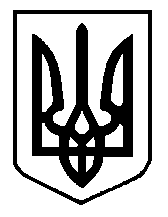 